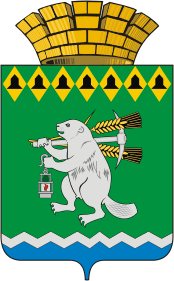 Дума Артемовского городского округаVI созыв                                                              72 заседание  РЕШЕНИЕот 29 октября 2020 года               				      № 728О внесении изменений в Положение об оплате труда лиц, замещающих муниципальные должности в Артемовском городском округе на постоянной основеРассмотрев представленный Администрацией Артемовского городского округа проект решения Думы Артемовского городского округа «О внесении изменений в Положение об оплате труда лиц, замещающих муниципальные должности в Артемовском городском округе на постоянной основе», статьями 130, 134 Трудового кодекса Российской Федерации, Методикой определения уровня расчетной бюджетной обеспеченности муниципальных районов, городских округов, расположенных на территории Свердловской области, утвержденной постановлением Правительства Свердловской области от 18.09.2019 № 586-ПП, руководствуясь статьей 23 Устава Артемовского городского округа,Дума Артемовского городского округа РЕШИЛА:Внести в Положение об оплате труда лиц, замещающих муниципальные должности в Артемовском городском округе на постоянной основе, утвержденное решением Думы Артемовского городского округа от 27.09.2018 № 413 с учетом решения Думы Артемовского городского округа от 07.11.2019 № 608 «Об увеличении (индексации) должностных окладов лицам, замещающим муниципальные должности в Артемовском городском округе на постоянной основе» (далее –Положение) следующие изменения:пункт 7 статьи 3 Положения изложить в следующей редакции:«7. Размеры должностных окладов лиц, замещающих муниципальные должности, установлены в следующих размерах:- глава Артемовского городского округа – 39 618 рублей;- председатель Думы Артемовского городского округа – 39 618 рублей.».2.	Действие настоящего решения распространяется на правоотношения, возникшие с 01.10.2020.3.	Решение опубликовать в газете «Артемовский рабочий», разместить на Официальном портале правовой информации Артемовского городского округа (www.артемовский-право.рф) и официальном сайте Думы Артемовского городского округа в информационно - телекоммуникационной сети «Интернет».4. Контроль за исполнением настоящего решения возложить на постоянную комиссию по местному самоуправлению, нормотворчеству и регламенту Думы Артемовского городского округа (Угланов М.А.).Председатель Думы                        Артемовского городского округа                                К.М. ТрофимовПервый заместитель главы Администрации Артемовского городского округа, исполняющий полномочия главы Артемовского городского округаН.А. Черемных